NHS Golden Jubilee Board Meeting Agenda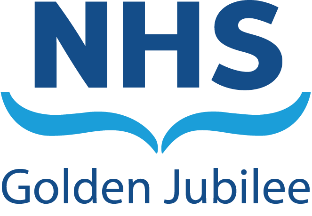 Thursday 27 May 2021, 10amMS Teams Meeting, please join via following link:Click here to join the meeting TimeItem No.ItemExecutive / Non-Executive LeadPurposePaper/Verbal1Opening Remarks10:001.1Chair’s Introductory RemarksSusan Douglas-Scott CBENotingVerbal10:031.2Chief Executive RemarksJann GardnerNotingVerbal10:062ApologiesSusan Douglas-ScottNotingVerbal3Declarations of Interest	AllNotingVerbal4Updates from last meeting10:074.1Unapproved Minutes (for Board Members only)Susan Douglas-ScottApprovalPaper 4.110:084.2Actions (for Board Members only)Susan Douglas-ScottApprovalPaper 4.210:094.3Matters ArisingAllDiscussionVerbal 5Clinical Governance10:105.1Clinical Governance (IPR Board Summary Report page 7)Anne Marie CavanaghApprovalPaper 5.110:205.2Clinical Governance Committee UpdateMorag BrownNotingPaper 5.26Staff Governance10:256.1Staff Governance(IPR Board Summary Report page 10)Gareth AdkinsApprovalPaper 5.110:356.2Staff Governance and Person Centred Committee UpdateMarcella BoyleNotingPaper 6.27Finance and Performance10:407.1Operational Performance(IPR Board Summary Report page 13)June RogersApprovalPaper 5.110:507.2Finance Report(IPR Board Summary Report page 15)Colin NeilApprovalPaper 5.111:057.3Finance and Performance Committee UpdateRob MooreNotingPaper 7.311:107.4Audit and Risk Committee UpdateMorag BrownNotingPaper 7.411:157.5Annual Review of KPIsColin NeilNotingPaper 7.511:25  BREAK11:25  BREAK11:25  BREAK11:25  BREAK11:25  BREAK11:25  BREAK8.Strategic Portfolio Governance11:358.1Hospital Expansion Programme UpdateJune RogersNotingPaper 8.111:458.2Strategic Portfolio Governance Committee UpdateLinda SempleNotingPaper 8.29.Minutes for Noting11:559.1Clinical Governance Committee Approved MinutesMorag BrownNotingPaper 9.19.2Staff Governance and Person Centred Committee Approved MinutesMarcella BoyleNotingPaper 9.29.3Finance and Performance Committee Approved MinutesStephen McAllisterNotingPaper 9.39.4Audit and Risk Committee Approved MinutesMorag BrownNotingPaper 9.49.5Strategic Portfolio Governance Committee Approved MinutesLinda SempleNotingPaper 9.511:5710.Any Other Competent BusinessSusan Douglas-ScottDiscussionVerbal12:0011.Date and Time of Next MeetingThursday 24 June 2021, 10amSusan Douglas-ScottNotingVerbal